附件1信丰县2022年公开招聘重点高中和城区初中紧缺学科教师报名二维码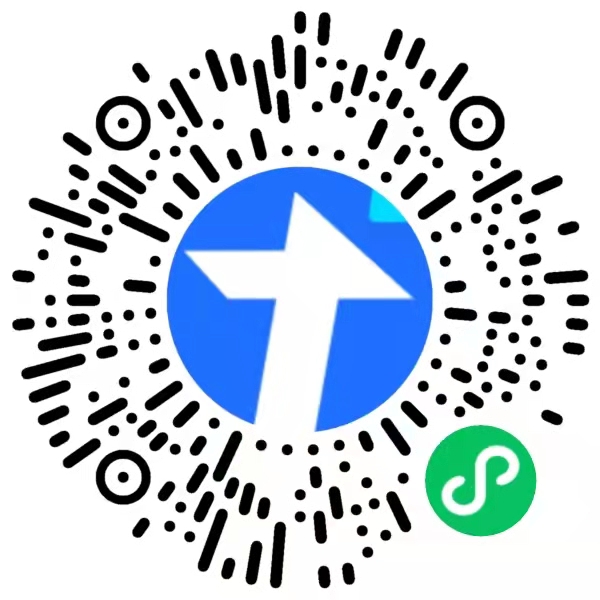 